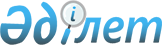 Об утверждении ставок сбора за государственную регистрацию прав на недвижимое имущество и сделок с ним
					
			Утративший силу
			
			
		
					Постановление Правительства Республики Казахстан от 29 марта 2002 года N 373. Утратил силу - постановлением Правительства РК от 16 мая 2003 г. N 454



      В целях реализации Кодекса Республики Казахстан от 12 июня 2001 года N 209 
 K010209_ 
 "О налогах и других обязательных платежах в бюджет" (Налоговый кодекс) Правительство Республики Казахстан постановляет: 



      1. Утвердить прилагаемые ставки сбора за государственную регистрацию прав на недвижимое имущество и сделок с ним. 



      2. Признать утратившими силу некоторые решения Правительства Республики Казахстан согласно прилагаемому перечню. 



      3. Настоящее постановление вступает в силу с момента опубликования. 


     

Премьер-Министр




     Республики Казахстан 



                                                Утверждены



                                        постановлением Правительства 



                                            Республики Казахстан 



                                         от 29 марта 2002 года N 373




               


Ставки сбора за государственную регистрацию 






               прав на недвижимое имущество и сделок с ним 






      1. Ставки сбора за государственную регистрацию прав на недвижимое имущество и сделок с ним составляют: 



      1) с физических лиц - 50 процентов от одного месячного расчетного показателя, действующего на дату уплаты сбора; 



      2) с юридических лиц - десятикратный месячный расчетный показатель, действующий на дату уплаты сбора. 



      2. Ставка сбора за выдачу дубликата документа о государственной регистрации прав на недвижимое имущество и сделок с ним составляет двадцать пять процентов от ставок сбора для соответствующих лиц, предусмотренных пунктом 1 настоящего приложения. 


                                                   Приложение 



                                          к постановлению Правительства



                                              Республики Казахстан



                                           от 29 марта 2002 года N 373




                

Перечень утративших силу некоторых решений 




                   Правительства Республики Казахстан

 




      1. Постановление Правительства Республики Казахстан от 30 октября 1996 года N 1316 
 P961316_ 
 "Об утверждении Положения о порядке взимания платы за государственную регистрацию прав на недвижимое имущество и сделок с ним и оказание информационных услуг" (САПП Республики Казахстан, 1996 г., N 43, ст. 413). 



      2. Пункт 18 изменений и дополнений, которые вносятся в некоторые решения Правительства Республики Казахстан, утвержденных постановлением Правительства Республики Казахстан от 8 апреля 1997 года N 505 
 P970505_ 
 "О внесении изменений и дополнений и признании утратившими силу некоторых решений Правительства Республики Казахстан" (САПП Республики Казахстан, 1997 г., N 15, ст. 121). 



      3. Постановление Правительства Республики Казахстан от 1 июля 1998 года N 621 
 P980621_ 
 "О внесении дополнения в постановление Правительства Республики Казахстан от 30 октября 1996 года N 1316" (САПП Республики Казахстан, 1998 г., N 21, ст. 179). 



      4. Абзац четвертый пункта 8 постановления Правительства Республики Казахстан от 15 августа 1997 года N 1261 
 P971261_ 
 "О преобразовании учреждений и предприятий по оценке и регистрации недвижимого имущества в государственные предприятия "Центры по недвижимости Агентства по регистрации недвижимости и юридических лиц Министерства юстиции Республики Казахстан" (САПП Республики Казахстан, 1997 г., N 37, ст. 358). 



      5. Подпункт 1) пункта 1 постановления Правительства Республики Казахстан от 5 января 2000 года N 12 
 P000012_ 
 "О внесении изменений в постановления Правительства Республики Казахстан от 30 октября 1996 года N 1316 и от 15 августа 1997 года N 1261" (САПП Республики Казахстан, 2000 г., N 1, ст. 4). 

					© 2012. РГП на ПХВ «Институт законодательства и правовой информации Республики Казахстан» Министерства юстиции Республики Казахстан
				